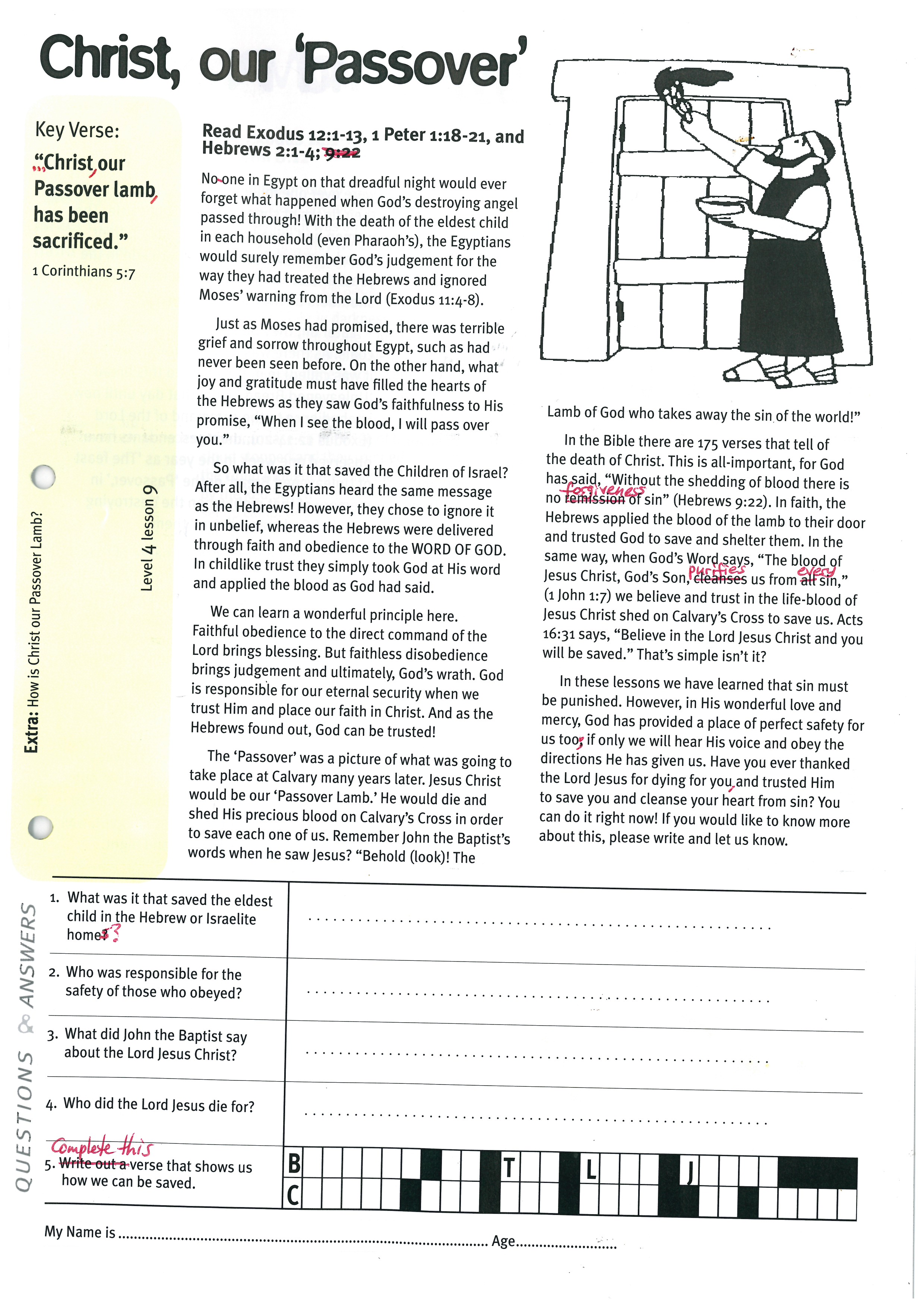 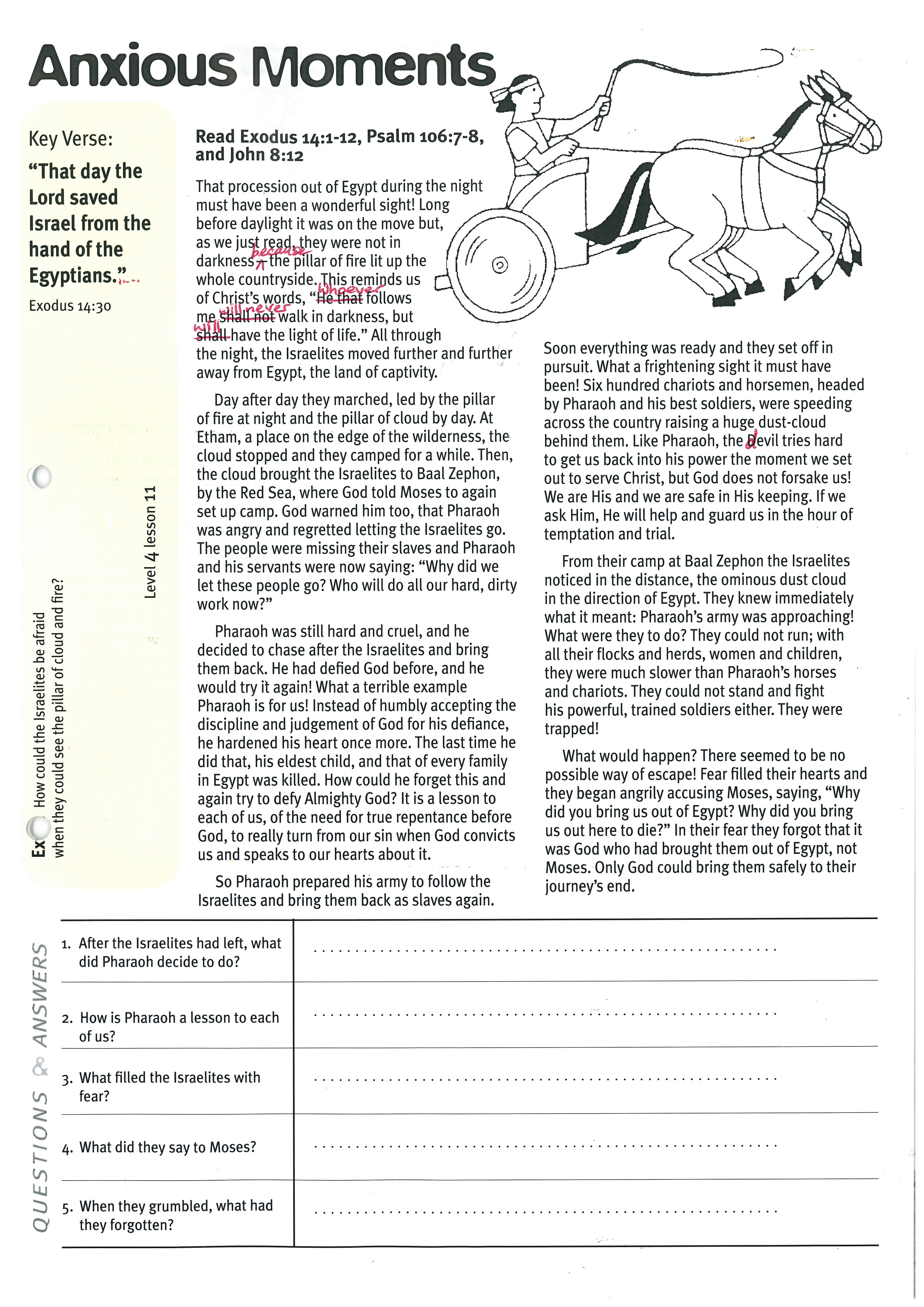 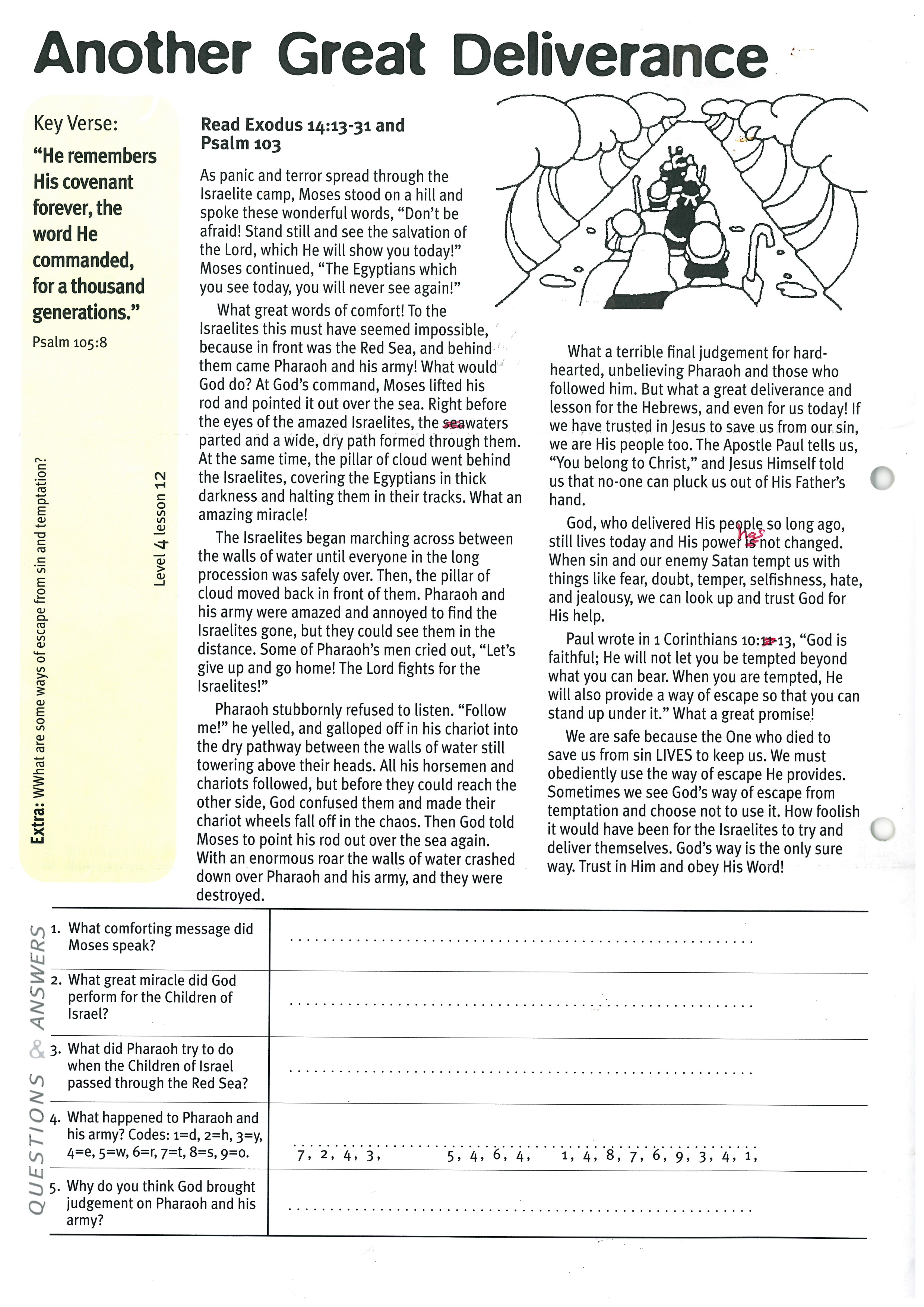 1.  What was it that saved the eldest child in the Hebrew or Israelite homes?2.  Who was responsible for the safety of those who obeyed?3. What did John the Baptist say about the Lord Jesus Christ?4. Who did the Lord Jesus die for?5. Complete this verse that shows us how we can be saved.     B___ ___ ___ ___ ___ ___     ___ ___     T___ ___     L___ ___ ___     J___ ___ ___ ___C___ ___ ___ ___ ___     ___ ___ ___     ___ ___ ___    W___ ___ ___    __ ___     S___ ___ ___ ___1.  How were the Israelites paid for all their years of slavery?2.  Who was the first Israelite to live in Egypt?3. How many Israelites came out of Egypt?4. Name the two men God chose to be leaders.5.  How was the presence of God known and seen?1.  After the Israelites had left, what did Pharaoh decide to do?2.  How is Pharaoh a lesson to each of us?3.  What filled the Israelites with fear?4. What did they say to Moses?5.  When they grumbled, what had they forgotten?1. What comforting message did Moses speak?2. What great miracle did God perform for the Children of Israel?3.  What did Pharaoh try to do when the Children of Israel passed through the Red Sea?4.    What happened to Pharaoh and his army? Codes: 1=d, 2=h, 3=y, 4=e, 5=w, 6=r, 7=t, 8=s, 9=o  __ __ __ __      __ __ __ __      __ __ __ __ __ __ __ __ __  7  2   4   3         5   4   6   4         1   4   8   7   6   9   3   4   15.    Why do you think God brought judgement on Pharaoh and his army?